UMOWA Nr ……………………		 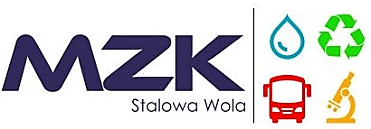 o dostawę wody zawarta w dniu ........................................ pomiędzy Miejskim Zakładem Komunalnym Spółka z o.o. w Stalowej Woli ul. Komunalna 1reprezentowanym przez: Radosław Sagatowski – Prezes ZarząduPrzemysław Skrzypek – Z-ca Prezesa Zarząduzwanym w treści umowy „USŁUGODAWCĄ", a…………………………………………………………………………………………………………………………………………………..………...............………………………………………………………………………………………………………………………………………………………….................Dotyczy: …………………………………………………………………………………………………………………………………………………………………reprezentowanym przez:1) .................................................................................................................................................................................zwanym w treści umowy „USŁUGOBIORCĄ" posiadającym PESEL:TELEFON ………………………………………………………….§ 1. Umowa określa warunki dostawy wody z miejskiej sieci wodociągowej dla celów socjalno-bytowych do obiektów Usługobiorcy oraz warunki rozliczeń finansowych za te usługi.§ 2. Usługodawca zobowiązuje się do:Utrzymywania właściwego stanu technicznego i eksploatacji urządzeń zbiorowego zaopatrzenia w wodę
z wodomierzem głównym włącznie oraz usuwania awarii na tych urządzeniach, chyba, że zapisy umowy przyłączeniowej stanowią inaczej.Dostarczania wody do spożycia dla ludzi przy ciśnieniu zapewniającym ciągłe zaopatrzenie Usługobiorcy.Zawiadamiania Usługobiorcy w sposób zwyczajowo przyjęty o przerwach lub ograniczeniach w dostawie wody wynikających z planowanych prac konserwacyjnych, remontowych i modernizacyjnych na zewnętrznych sieciach wodociągowych i kanalizacyjnych wg pkt 1 co najmniej na dwa dni przed planowanym terminem, a gdyby przerwy te miały trwać ponad 8 godzin, na siedem dni przed planowanym terminem.Zapewnienia dostawy wody z beczkowozów lub studni publicznych w przypadku przerwy w dostawie wody większej niż 12 godzin, w związku z pracami wymienionymi w pkt 3.Uzgodnienia z Usługobiorcą zakresu naruszenia infrastruktury terenu w przypadku konieczności usunięcia awarii sieci wodociągowych  oraz doprowadzenia przedmiotowego terenu do stanu sprzed awarii.Legalizacji i wymiany wodomierzy ciepłej i zimnej wody zgodnie z obowiązującymi przepisami.Odczytywania wodomierzy oraz rozliczania należności za dostarczoną wodę.§ 3. Warunki jakim powinna odpowiadać jakość wody określają odrębne przepisy.§ 4. Usługodawca nie bierze odpowiedzialności za przerwy w dostawie wody oraz niewłaściwe parametry zasilania 
i jakościowe wynikłe z:Braku wody w ujęciu z przyczyn niezależnych od UsługodawcyNiezawinionego przez Usługodawcę zanieczyszczenia wody w ujęciu lub urządzeniach doprowadzających
w sposób niebezpieczny dla zdrowia.Potrzeby zwiększenia dopływu wody do hydrantów p/pożKonieczności przeprowadzenia robót naprawczych, remontowych i modernizacyjnych.Uszkodzenia oraz niewłaściwego stanu technicznego instalacji wewnętrznej Usługobiorcy pomiędzy wodomierzem głównym a punktami czerpalnymi w obiektach będących w posiadaniu Usługobiorcy.§ 5.Usługobiorca zobowiązuje się do:Utrzymania właściwego stanu technicznego instalacji wodociągowej w obiektach będących w jego posiadaniu, gwarantującego właściwe warunki techniczne i higieniczne zaopatrzenia w wodę.Udostępnienia Usługodawcy wydzielonych i oświetlonych pomieszczeń przeznaczonych jako miejsce montażu zaworów i wodomierzy.Ponoszenia odpowiedzialności materialnej za zniszczenie z jego winy przyłącza i wodomierza oraz natychmiastowego zgłoszenia do Usługodawcy tego faktu.Informowania Usługodawcy o liczbie osób zamieszkujących obiekty mieszkalne oraz lokalizacji i charakterze działalności lokali usługowych znajdujących się w obiektach będących w zarządzaniu Usługobiorcy.Zawiadomienia Usługodawcy w przypadku zmiany właściciela obiektu. Usługobiorca wskaże zarazem nowego użytkownika i datę od której obowiązuje ta zmiana. Do czasu podpisania umowy z nowym użytkownikiem obowiązki wynikające z postanowień przedmiotowej umowy spoczywają na Usługobiorcy.Pokrycia kosztów napraw wodomierza i przyłącza wodociągowego powstałych w wyniku nie zabezpieczenia ich przed działaniem warunków atmosferycznych lub uszkodzeń mechanicznych.Powiadomienia Usługodawcy o zmianie adresu do korespondencji. Konsekwencje nie poinformowania
o zmianie adresu obciążają Usługobiorcę.Powiadomienia Usługodawcy o własnym ujęciu wody.Powiadomienia Usługodawcy o fakcie podłączenia się do sieci kanalizacji sanitarnej. § 6.Usługobiorca montujący wodomierz zobowiązany jest do:Zgłoszenia u Usługodawcy zamiaru montażu wodomierza, uzgodnienia jego średnicy i pozostałych warunków montażu tego wodomierza oraz faktu zamontowania wodomierza w celu zarejestrowania numeru fabrycznego, sprawdzenia stanu plomby wodomierzowej.Zamontowania wodomierza w pozycji poziomej umożliwiającej łatwy odczyt.Zamontowania zaworów wodociągowych przed i za wodomierzem.Towarzyszenie Usługodawcy podczas odczytu. W przypadku nie uczestniczenia Usługobiorcy podczas odczytu obowiązuje odczyt dokonany przez Usługodawcę.Zapewnienia nienaruszalności plomby umieszczonej na wodomierzu; niedozwolony jest samowolny demontaż i naprawa wodomierza.Wymiany i konserwacji wodomierza stanowiącego podlicznik wodomierza głównego. W przypadku niesprawności w/w podlicznika ilość wody będzie obliczana jako średnia z 3-ch poprzedzających miesięcy.§ 7.Zasady rozliczania wody:Obowiązujące są ceny jednostkowe za 1m³ dostarczonej wody oraz opłaty stałe za usługi rozliczeniowe 
i za usługi eksploatacyjne wodomierzy zatwierdzone przez właściwy organ powiększone o stawkę podatku 
od towarów i usług obowiązującą na moment powstania obowiązku podatkowego. Okres obrachunkowy wynosi 3 miesiące.Zużycie wody określa się na podstawie wskazań wodomierzy zamontowanych na przyłączach do obiektów będących w zarządzaniu  Usługobiorcy.Dla Usługobiorców nie posiadających wodomierza ilość wody nalicza się wg normatywów zawartych
w Rozporządzeniu Ministra Infrastruktury z dnia 14.01.2002r. w sprawie określenia przeciętnych norm zużycia wody (Dz. U. Nr 8 poz. 70). Odczyty wodomierzy dokonywane będą co najmniej co 3 miesiące w obecności Usługobiorcy.W przypadku niesprawności wodomierza oraz w przypadku braku możliwości odczytu wodomierza, ilość zużytej wody ustalana będzie na podstawie średniego zużycia w ostatnich trzech miesiącach poprzedzających niesprawność wodomierza, a gdy nie jest to możliwe – na podstawie średniego zużycia wody w roku poprzednim i liczby miesięcy niesprawności wodomierza.Usługodawca na wniosek Usługobiorcy dokonuje sprawdzenia prawidłowości działania wodomierza głównego. Jeżeli sprawdzenie prawidłowości działania wodomierza głównego nie potwierdzi zgłoszonej przez Usługobiorcę jego niesprawności, Usługobiorca  pokryje koszty tego sprawdzenia.Ilość wody bezpośrednio zużytej przez Usługobiorcę do podlewania roślin rozliczana będzie za pomocą wodomierza zainstalowanego na koszt własny Usługobiorcy w sposób umożliwiający jego bezpośredni odczyt.Usługobiorca będzie uiszczać opłaty stałe za usługi eksploatacyjne wymienione w § 7 pkt 1.Pozostałe warunki instalowania i eksploatacji tych wodomierzy są zgodne z § 6 umowy.Usługodawca nie odpowiada za stan techniczny instalacji wodociągowej służącej do podlewania roślin.§ 8.Kwota należności wobec Usługodawcy oraz warunki i termin zapłaty określa wystawiona przez Usługodawcę faktura.Zgłoszenie przez Usługobiorcę zastrzeżeń do wysokości rachunku nie wstrzymuje jego zapłaty.W przypadku nadpłaty zalicza się ją na poczet przyszłych należności lub na żądanie Usługobiorcy zwraca się ją w terminie 14 dni od dnia złożenia wniosku w tej sprawie.Nie wpłacenie należności w wyznaczonym terminie spowoduje naliczenie odsetek ustawowych.§ 9.Usługodawca może odciąć dostawę wody jeżeli:przyłącze wodociągowe  wykonano niezgodnie z przepisami prawa;odbiorca usług nie uiścił należności za pełne dwa okresy obrachunkowe, następujące po dniu otrzymania upomnienia w sprawie  uregulowania zaległej opłaty;został stwierdzony nielegalny pobór wody, to jest bez zawarcia umowy, jak również przy celowo uszkodzonych albo pominiętych wodomierzach.§ 10.Po rozwiązaniu umowy Usługodawca dokonuje odcięcia wody do obiektu. § 11.W sprawach nieuregulowanych niniejszą umową mają zastosowanie odpowiednie przepisy Kodeksu Cywilnego, przepisy Ustawy z dnia 07.06.2001r. o zbiorowym zaopatrzeniu w wodę i zbiorowym odprowadzaniu ścieków 
(Dz. U. z 2018r. poz. 1152 z późniejszymi zmianami), przepisy Rozporządzenia Ministra Gospodarki Morskiej 
i Żeglugi Śródlądowej z dnia 27.02.2018r. w sprawie określenia taryf, wzoru wniosku o zatwierdzenie taryfy oraz warunków rozliczeń na zbiorowe zaopatrzenie w wodę i zbiorowe odprowadzanie ścieków (Dz.U.2018.472) oraz przepisy aktualnie obowiązującego Regulaminu dostarczania wody i odprowadzania ścieków na terenie Miasta Stalowa Wola.§ 12.Wszelkie zmiany dotyczące treści umowy mogą być dokonywane tylko w formie pisemnej.§ 13.Umowa została zawarta na czas nieokreślony.Usługobiorcy przysługuje prawo rozwiązania umowy po uprzednim 3 miesięcznym okresie wypowiedzenia ze skutkiem na koniec miesiąca kalendarzowego. Braku wody w ujęciu z przyczyn niezależnych od UsługodawcyUsługodawca może rozwiązać umowę po uprzednim 3 miesięcznym okresie wypowiedzenia ze skutkiem na koniec miesiąca kalendarzowego w przypadkach określonych w § 9.Jeżeli w okresie obowiązywania lub wypowiedzenia umowy nowy właściciel lub użytkownik nieruchomości podpisze z Usługodawcą nową umowę o dostawę wody, niniejsza umowa ulega rozwiązaniu z dniem wejścia w życie nowej umowy.§ 14.Spory wynikłe ze stosowania niniejszej umowy będą rozstrzygać Sądy Powszechne.§ 15.Zgodnie z art. 13 ogólnego rozporządzenia o ochronie danych osobowych z dnia 27 kwietnia 2016 r. (Dz. Urz. UE 
L 119 z 04.05.2016) Usługodawca informuje, iż:administratorem Pani/Pana danych osobowych jest Miejski Zakład Komunalny Sp. z o.o., ul. Komunalna 1, 
37-450 Stalowa Wola;kontakt z Inspektorem Ochrony Danych - iod@mzk.stalowa-wola.pl;Pani/Pana dane osobowe przetwarzane będą w celu realizacji umowy - na podstawie Art. 6 ust. 1 lit. b ogólnego rozporządzenia o ochronie danych osobowych z dnia 27 kwietnia 2016 r. (przetwarzanie jest niezbędne do wykonania umowy, której stroną jest osoba, której dane dotyczą, lub do podjęcia działań na żądanie osoby, której dane dotyczą, przed zawarciem umowy);odbiorcami Pani/Pana danych osobowych będą pracownicy MZK, którzy zostali przeszkoleni i upoważnieni do przetwarzania tych danych; Pani/Pana dane osobowe przechowywane będą w oparciu o uzasadniony interes realizowany przez administratora;posiada Pani/Pan prawo do żądania od administratora dostępu do danych osobowych, ich sprostowania, usunięcia lub ograniczenia przetwarzania;Pani/Pana dane osobowe nie będą przekazywane poza obszar Unii Europejskiej; ma Pani/Pan prawo wniesienia skargi do organu nadzorczego;podanie danych osobowych jest dobrowolne, jednakże odmowa podania danych może skutkować odmową zawarcia umowy.§ 16.Niniejsza umowa zostaje sporządzona w dwóch jednobrzmiących egzemplarzach, po jednej dla każdej ze stron.Postanowienia umowy obowiązują od dnia …………..................Z dniem podpisania niniejszej umowy traci moc poprzednio obowiązująca umowa  o dostawę wody zawarta między stronami. USŁUGOBIORCA	USŁUGODAWCA.............................................................………	………………………………………………………………..(czytelny podpis)	(czytelny podpis)Stany wodomierzy